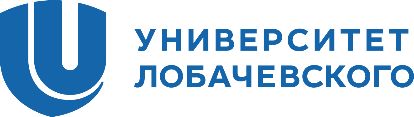 Национальный исследовательскийНижегородский государственный университет 
им. Н.И. Лобачевского(ННГУ)МЕЖДУНАРОДНАЯ  КОНФЕРЕНЦИЯ«Актуальные тенденции развития образования: 
лучшие российские и международные практики»ЮРИДИЧЕСКИЙ ФАКУЛЬТЕТв коллаборации сОбщероссийской общественной организацией
«Ассоциация юристов России»Нижегородское региональное отделениеПРОГРАММАдифференцированной
СЕКЦИИIV Нижегородские юридические чтения
«Практико-ориентированный подход в подготовке специалистов для юридической науки, образования, практики: правокультурные и дидактические основания и проблемы» 26 мая 2023 годаг. Нижний НовгородРЕГЛАМЕНТ РАБОТЫ СЕКЦИИ26 маяФормат проведения – очно-заочно-дистанционныйМесто проведения: Российская Федерация, город Нижний Новгород, просп. Гагарина, д. 23 корп. 2, Зал научных демонстраций.Регламент работы конференции:Регламент для выступающих:доклад – 10 минут.На обсуждение выносятся следующие вопросы:Концепция практико-ориентированного подхода для подготовки специалистов для юридической наукиКонцепция практико-ориентированного подхода для подготовки специалистов для сферы юридического образования Концепция практико-ориентированного подхода для подготовки специалистов для юридической практикиПрактико-ориентированность доктринальных исследований: проблемы и перспективыФундаментальные и прикладные юридические науки: специфика соотношения и гармонизацииПрофессионализация фундаментальных правовых научных исследований: позитивные и негативные аспектыАктуальность и проблемы профессионализации исследований в теоретико-исторических правовых наукахАктуальность и проблемы профессионализации исследований в публично-правовых (государственно-правовых) наукахАктуальность и проблемы профессионализации исследований в частно-правовых (цивилистических) наукахАктуальность и проблемы профессионализации исследований в уголовно-правовых наукахАктуальность и проблемы профессионализации исследований в международно-правовых наукахТехнико-юридические аспекты практико-ориентированного подхода к подготовке специалистов для юридической наукиТехнико-юридические аспекты практико-ориентированного подхода к подготовке специалистов для сферы юридического образованияТехнико-юридические аспекты практико-ориентированного подхода к подготовке специалистов для юридической практикиОсобенности имплементации модели профессионализации, сложившейся в зарубежных странах в отечественную реальностьЗарубежный опыт профессионализации научных исследований Дидактические основания и проблемы практико-ориентированного подхода в правовой сфереПравокультурные основания и проблемы практико-ориентированного подхода в правовой сфереФакторы, влияющие на процесс формирования и  совершенствования практических навыков юристов Эндогенные факторы, влияющие на процесс формирования и  совершенствования практических навыков юристов Экзогенные факторы, влияющие на процесс формирования и  совершенствования практических навыков юристов Модели профессионализации подголовки специалистов для юридической практикиМодели профессионализации подготовки научных кадров в сфере юриспруденцииМетоды профессионализации подготовки специалистов для юридической практикиМетоды профессионализации подготовки научных кадров в сфере юриспруденцииЭффективность практико-ориентированного подхода к подготовке специалистов для юридической наукиЭффективность практико-ориентированного подхода к подготовке специалистов для сферы юридического образования Эффективность практико-ориентированного подхода к подготовке специалистов для юридической практикиОТКРЫТИЕ СЕКЦИИЧерных Евгения Евгеньевна − декан юридического факультета, помощник проректора, доцент кафедры доцент кафедры конституционного и муниципального права юридического факультета Национального исследовательского Нижегородского государственного университета им. Н.И. Лобачевского, кандидат юридических наук, доцент (г. Нижний Новгород, Российская Федерация);Баранова Марина Владимировна – заместитель декана по научной работе юридического факультета, профессор кафедры теории и истории государства и права юридического факультета Национального исследовательского Нижегородского государственного университета им. Н.И. Лобачевского, доктор юридических наук, профессорКаргин Константин Васильевич – кандидат юридических наук, доцент, заведующий кафедрой трудового и экологического права юридического факультета Национального исследовательского Нижегородского государственного университета им. Н.И. Лобачевского; Исполнительный директор – руководитель аппарата Нижегородского регионального отделения Ассоциации юристов России.МОДЕРАТОР СЕКЦИИ:Баранова Марина Владимировна – заместитель декана юридического факультета ННГУ по научной работе, профессор кафедры теории и истории государства и права юридического факультета ННГУ, доктор юридических наук, профессор (г. Нижний Новгород, Российская Федерация).ПРИВЕТСТВЕННЫЕ СЛОВАПриветственное слово декана юридического факультета, доцента кафедры конституционного и муниципального права юридического факультета Национального исследовательского Нижегородского государственного университета им. Н.И. Лобачевского, кандидата юридических наук, доцента Черных Евгении Евгеньевны;Приветственное слово Председателя Нижегородского регионального отделения Общероссийской общественной организации «Ассоциация юристов России» Фаст Ирины Александровны;Приветственное слово заведующего кафедрой криминалистики Белорусского государственного университета, доктора юридических наук, профессора Шабанова Вячеслава Борисовича (г. Минск, Республика Беларусь);Приветственное слово доктора юридических наук, профессора, декана юридического факультета Юго-Западного государственного университета, члена экспертного совета Высшей аттестационной комиссии при Министерстве науки и высшего образования РФ по праву Шевелевой Светланы Викторовны (г. Курск).Приветственное слово доцента кафедры административного и финансового права Ташкентского государственного юридического университета (ТГЮУ) Жураева Шерзода Юлдашевича (г. Ташкент, Республика Узбекистан).Приветственное слово профессора кафедры общеобразовательных дисциплин и культуры Ташкентского государственного юридического университета (ТГЮУ) Юнусовой Минаввархон Сабировны (г. Ташкент, Республика Узбекистан).ДОКЛАДЧИКИ   СЕКЦИОННОГО   ЗАСЕДАНИЯКодан Сергей Владимирович – профессор кафедры теории государства и права Уральского государственного юридического университета имени В.Ф. Яковлева, главный научный сотрудник управления научных исследований, члена экспертного совета Высшей аттестационной комиссии при Министерстве науки и высшего образования РФ по праву, доктор юридических наук, профессор, заслуженный юрист Российской Федерации«Подготовка аспирантов к практикам научно-исследовательской деятельности: понимание, направления, результативность»Грязнова Татьяна Евгеньевна – начальник кафедры теории и истории права и государства Омской академия МВД России, доктор юридических наук, доцент, заслуженный работник высшей школы Российской Федерации «Вопросы практико-ориентированности в доктринальной юриспруденции Российской империи конца XIX – начала XX вв.»Денисенко Владислав Валерьевич – профессор кафедры публичного права международно-правового факультета МГИМО МИД России (г. Одинцово), доктор юридических наук, доцент«Agile-подход в преподавании юриспруденции в условиях цифровых технологий»Клименко Алексей Иванович – начальник кафедры теории государства и права Московского университета МВД России имени В.Я. Кикотя, доктор юридических наук, профессор«Диалектический и исторический материализм в подготовке научных и педагогических кадров (теоретико-исторические правовые науки)»Горбань Владимир Сергеевич – заведующий сектором философии права, истории и теории государства и права Института государства и права Российской академии наук, доктор юридических наук, доцент«Профессия – юрист: между наукой, искусством и ремеслом»Глотов Сергей Александрович – профессор кафедры теории права и государственно-правовых дисциплин Международного юридического института, доктор юридических наук, профессор«Формирование патриотизма у студентов-юристов в современных условиях: теория и практика»Кузнецов Александр Павлович – профессор кафедры социально-правовых дисциплин Приволжского института повышения квалификации Федеральной налоговой службы России (г. Нижний Новгород), доктор юридических наук, профессор, Заслуженный юрист РФ, Заслуженный деятель науки РФ«Уголовная политика России: вопросы преподавания в рамках научной специальности “уголовно-правовые науки”»Шабанов Вячеслав Борисович – заведующий кафедрой криминалистики юридического факультета Белорусского государственного университета, доктор юридических наук, профессор«Актуальные аспекты подготовки специалистов в области противодействия правонарушениям, совершаемым несовершеннолетними»Кожокарь Игорь Петрович – ведущий научный сотрудник сектора философии права, истории и теории государства и права Института государства и права Российской академии наук, доктор юридических наук, доцент«Правоприменительная техника как фактор профессионализации подготовки юриста-специалиста»Юнусова Минаввархон Сабировна – профессор кафедры общеобразовательных дисциплин и культуры Ташкентского государственного юридического университета (ТГЮУ) (г. Ташкент, Республика Узбекистан)«Применение электронных ресурсов в юридическом образовании в Республике Узбекистан»Шафиров Владимир Моисеевич – профессор кафедры теории и истории государства и права юридического факультета Национального исследовательского Нижегородского государственного университета имени Н.И. Лобачевского, доктор юридических наук, профессор, заслуженный работник высшей школы Российской Федерации, почетный работник высшего профессионального образования Российской Федерации«Фундаментальные и прикладные аспекты юридического образования:
 проблемы соотношения и гармонизации»Баранова Марина Владимировна – профессор кафедры теории и истории государства и права юридического факультета Национального исследовательского Нижегородского государственного университета им. Н.И. Лобачевского, заместитель декана юридического факультета по научной работе, вице-президент Нижегородского исследовательского научно-прикладного центра «Юридическая техника», доктор юридических наук, кандидат культурологии, профессор, почетный работник высшего профессионального образования Российской Федерации«Юртехнетика как базовое основание практико-ориентированности подготовки специалистов для юридической науки, образования, практики»Сальников Виктор Петрович – профессор Санкт-Петербургского военного ордена Жукова института войск национальной гвардии Российской Федерации, доктор юридических наук, профессор, Заслуженный деятель науки Российской Федерации, Почетный работник высшего профессионального образования Российской Федерации, академик РАЕН;Захарцев Сергей Иванович – профессор Санкт-Петербургского военного ордена Жукова института войск национальной гвардии Российской Федерации, доктор юридических наук, академик РАЕН«Юридическое образование в России: реальность, практико-ориентированность, перспективы развития»Жураев Шерзод Юлдашевич – доцент кафедры административного и финансового права Ташкентского государственного юридического университета (ТГЮУ) (г. Ташкент, Республика Узбекистан)«Вопросы преподавания административного права в юридических вузах Республики Узбекистан»Романовская Вера Борисовна – заведующий кафедрой теории и истории государства и права юридического факультета Национального исследовательского Нижегородского государственного университета им. Н.И. Лобачевского, доктор юридических наук, профессор«GPT и актуальные проблемы образования»Баранов Владимир Михайлович – помощник начальника Нижегородской академии МВД России по инновационному развитию научной деятельности, президент Нижегородского исследовательского научно-прикладного центра «Юридическая техника», доктор юридических наук, профессор, заслуженный деятель науки Российской Федерации, почетный работник высшего профессионального образования Российской Федерации, «Научная дискуссия и проблемы применения ее результатов в учебном курсе теории государства и права»Пашенцев Дмитрий Алексеевич – главный научный сотрудник Института законодательства и сравнительного правоведения при Правительстве РФ, доктор юридических наук, профессор«Особенности подготовки юристов в условиях отказа от Болонской системы»Леханова Елена Семеновна – профессор кафедры уголовного права и процесса юридического факультета Национального исследовательского Нижегородского государственного университета им. Н.И. Лобачевского, доктор юридических наук, доцент«Специальные экономические дисциплины в подготовке юриста: реализация практико-ориентированного подхода»Горшенков Геннадий Николаевич – профессор кафедры уголовного права и процесса юридического факультета Нижегородского государственного университета им. Н.И. Лобачевского, доктор юридических наук, профессор «Эмпирические методы научного познания и их интегративные свойства в системе магистерского образования».Толстолуцкий Владимир Юрьевич – профессор кафедры уголовного права и процесса юридического факультета Нижегородского государственного университета им. Н.И. Лобачевского, доктор медицинских наук, профессор«Программа «ФОРВЕР» – инструмент практико-ориентированного обучения криминалистической методике»Лубин Александр Федорович – профессор кафедры криминалистики юридического факультета Национального исследовательского Нижегородского государственного университета им. Н.И. Лобачевского, доктор юридических наук, профессор«Проблемы формирования стереотипа версионного анализа при расследовании преступлений»Биюшкина Надежда Иосифовна – заведующий кафедрой судебной и прокурорской деятельности юридического факультета Национального исследовательского Нижегородского государственного университета имени Н.И. Лобачевского, доктор юридических наук, профессор «Практико-ориентированный подход в педагогическом инструментарии кафедры судебной и прокурорской деятельности»Лановая Галина Михайловна – профессор кафедры теории государства и права Московского университета Министерства внутренних дел Российской Федерации имени В.Я. Кикотя, доктор юридических наук, доцент«Проблемы реализации практико-ориентированного подхода в современном вузовском юридическом образовании»Панько Кирилл Константинович – профессор кафедры уголовного права Воронежского государственного университета, доктор юридических наук, доцент«Юрист: идейный борец или ландскнехт от юриспруденции?»Трофимов Василий Владиславович – профессор кафедры теории и истории государства и права Тамбовского государственного университета имени Г.Р. Державина, начальник научно-исследовательского института государственно-правовых исследований, доктор юридических наук, доцент«Формирование класса специалистов – юристов для научно-технологического комплекса страны как задача современной правообучающей политики государства»Липчанская Мария Александровна – директор сетевой магистерской программы, профессор Высшей школы правоведения Российской академии народного хозяйства и государственной службы при Президенте Российской Федерации, доктор юридических наук, профессор«Практико-ориентированное юридическое образование: pro et contra»Ковалева Наталья Витальевна – главный научный сотрудник научно-исследовательского центра Академии управления МВД России, доктор юридических наук, доцент«Особенности подготовки специалистов для юридической науки: регламентация поощрения и стимулирования»Малый Александр Федорович – профессор кафедры конституционного и административного права Казанского (Приволжского) федерального университета, доктор юридических наук, профессор«О значении понятийного аппарата в подготовке специалиста»Погодина Татьяна Григорьевна – профессор кафедры уголовного права и уголовного процесса юридического факультета Национального исследовательского Нижегородского государственного университета им. Н.И. Лобачевского; профессор кафедры криминалистики Нижегородской академии МВД России, доктор медицинских наук, доцент «Практико-ориентированный подход при изучении науки “Судебная психиатрия” в юридическом вузе»Комкова Галина Николаевна – декан юридического факультета,  заведующий кафедрой конституционного и муниципального права Саратовского национального исследовательского государственного университета имени Н.Г. Чернышевского, доктор юридических наук, профессор«Практический компонент в образовательной деятельности преподавателя высшей школы: проблемы внедрения»Шикула Ильмира Рифкатьевна – профессор кафедры уголовного права Российского государственного университета правосудия; заведующий кафедрой гражданского и уголовного права и процесса Московского международного университета; Член экспертного совета комитета Государственной Думы РФ по вопросам семьи, женщин и детей, доктор юридических наук, доцент«Проблемы практико-ориентированного подхода в подготовке специалистов высшей школы в сфере уголовного права»Рыбаков Олег Юрьевич – заведующий кафедрой философии и социологии Московского государственного юридического университета имени О.Е. Кутафина (МГЮА), доктор юридических наук, доктор философских наук, профессор, Почётный работник высшего профессионального образования Российской Федерации«Ценность юридического образования и науки: статус прав человека в условиях кризисных явлений общества»Сиземова Ольга Борисовна – заведующий кафедрой гражданского права и процесса юридического факультета Национального исследовательского Нижегородского государственного университета им. Н. И. Лобачевского, доктор юридических наук, профессор«К вопросу об оценке качества юридического образования»Петрова Галина Олеговна – профессор кафедры уголовного права и процесса юридического факультета Национального исследовательского Нижегородского государственного университета им. Н.И. Лобачевского, доктор юридических наук, профессор«Специфика и проблемы подготовки специалистов для противодействия взяточничеству в современной России»Несмеянова Светлана Эдуардовна – директор Института дополнительного образования Уральского государственного юридического университета, доктор юридических наук, профессор«Модернизация системы дополнительного профессионального образования – ответ происходящим изменениям на рынке труда (в сфере подготовки юристов)»Ковалева Наталья Витальевна – главный научный сотрудник Академии управления МВД России, доктор юридических наук«Особенности подготовки специалистов для юридической науки: регламентация поощрения и стимулирования»Черных Евгения Евгеньевна – декан юридического факультета, доцент кафедры конституционного и муниципального права юридического факультета Национального исследовательского Нижегородского государственного университета им. Н.И. Лобачевского, кандидат юридических наук, доцент«Роль практикующих юристов в организации образовательной деятельности юридических вузов»Плетников Виктор Сергеевич – доцент кафедры теории государства и права Уральского государственного юридического университета им. В.Ф. Яковлева, кандидат юридических наук, доцент«Проблемы качества практико-ориентированной подготовки юристов в условиях цифровизации»Зайцева Екатерина Сергеевна – заместитель начальника кафедры теории государства и права Санкт-Петербургского университета МВД России, кандидат исторических наук, доцент«Проектное обучение как средство реализации практико-ориентированного подхода в юридическом образовании»Петров Александр Васильевич – заведующий кафедрой конституционного и муниципального права юридического факультета Национального исследовательского Нижегородского государственного университета им. Н.И. Лобачевского, кандидат юридических наук, доцент«Идеологический потенциал российского конституционализма»Каргин Константин Васильевич – заведующий кафедрой трудового и экологического права юридического факультета Национального исследовательского Нижегородского государственного университета им. Н.И. Лобачевского; Исполнительный директор – руководитель аппарата Нижегородского регионального отделения Ассоциации юристов России, кандидат юридических наук, доцент «О формировании навыка юридического аргументирования в процессе подготовки специалистов для юридической практики»Орлова Юлия Михайловна – заведующий кафедрой европейского и международного права юридического факультета Национального исследовательского Нижегородского государственного университета им. Н. И. Лобачевского, кандидат юридических наук, доцент «Практико-ориентированный подход в образовании: зарубежный опыт»Горбатова Марина Константиновна – доцент кафедры конституционного и муниципального права юридического факультета Национального исследовательского Нижегородского государственного университета им. Н.И. Лобачевского, кандидат юридических наук, доцент«Идеологический потенциал российского конституционализма»Кирюшина Наталья Юрьевна – доцент кафедры конституционного и муниципального права юридического факультета Национального исследовательского Нижегородского государственного университета им. Н.И. Лобачевского, кандидат юридических наук, доцент«Правовой статус обучающегося в образовательном пространстве»Карпычев Михаил Владимирович – доцент кафедры гражданского права и процесса юридического факультета Нижегородского государственного университета имени Н.И. Лобачевского, кандидат юридических наук, доцент Хужин Альфир Мисхатович – профессор кафедры гражданского права и процесса Нижегородской академии МВД России, доктор юридических наук, доцент«Практико-ориентированный подход в подготовке специалистов для правовых подразделений органов внутренних дел (опыт Нижегородской академии МВД России)»Тарасов Иван Семенович – доцент кафедры уголовного права и процесса юридического факультета Нижегородского государственного университета им. Н.И. Лобачевского, кандидат юридических наук «Влияние православия на отечественное уголовное судопроизводство: практико-ориентированный доктринальный подход»Ершов Максим Александрович – доцент кафедры судебной экспертизы юридического факультета Национального исследовательского Нижегородского государственного университета им. Н.И. Лобачевского, кандидат юридических наук«Актуальность и проблемы профессионализации научных исследований в области противодействия преступлениям экономической и коррупционной направленности»Леонов Андрей Сергеевич – старший преподаватель кафедры европейского и международного права юридического факультета Национального исследовательского Нижегородского государственного университета имени Н.И. Лобачевского; руководитель Центра европейских и евразийских правовых исследований; ассоциированный сотрудник Центра европейских и евразийских правовых исследований, кандидат исторических наук«Развитие научно-образовательного сотрудничества в рамках Евразийского экономического союза: формальные и неформальные практики»Саунина Елена Валентиновна – доцент кафедры европейского и международного права юридического факультета Национального исследовательского Нижегородского государственного университета им. Н. И. Лобачевского, кандидат юридических наук«Проблемы преподавания международного права при подготовке специалистов-юристов на современном этапе»Титор Светлана Евгеньевна – доцент кафедры частного права Государственного университета управления, кандидат юридических наук, доцент «Проектное обучение при подготовке юристов»Дашко Александр Викторович – доцент кафедры гражданского права и процесса Московского университета им. С.Ю. Витте (МУИВ), кандидат юридических наук, доцент«Роль судебной практики в изучении отраслевых юридических дисциплин»Мамай Евгений Алексеевич – доцент кафедры теории и истории права и государства Национального исследовательского университета «Высшая школа экономики» (Нижний Новгород), кандидат юридических наук, доцент«Проведение студентами юридических специальностей эмпирических исследований по материалам правоприменительной практики как метод практико-ориентированного обучения»Алексанян Арутюн Завенович – доцент кафедры государственного управления факультета международных отношений Ереванского государственного университета, кандидат исторических наук, доцент«Практико-ориентированный подход в высшем образовании: сравнительный анализ на примере Республики Армения и Российской Федерации»Ковалева Виктория Викторовна – заведующий кафедрой общетеоретических правовых дисциплин Северо-Кавказского филиала Российского государственного университета правосудия, кандидат юридических наук, доцент«Роль теории государства и права в современном юридическом образовании»Трусов Николай Александрович – начальник кафедры конституционного и международного права Нижегородской академии Министерства внутренних дел Российской Федерации, кандидат юридических наук, доцент«Особенности практикориентированного подхода в преподавании конституционного права России в образовательных организациях системы МВД России: опыт кафедры конституционного и международного права Нижегородской академии МВД России»Абаева Елена Анатольевна – доцент кафедры конституционного права имени профессора И.Е. Фарбера, доцент кафедры конституционного и муниципального права СГУ имени Н.Г. Чернышевского, доцент кафедры государственно-правовых дисциплин Поволжского института (филиала) ВГУЮ (РПА Минюста России) в г. Саратове, кандидат юридических наук, доцент«Применение практико-ориентированного подхода в процессе обучения дисциплине “Конституционное право”»Илюхина Вера Алексановна – доцент кафедры теории государства и права, международного и европейского права Академии права и управления Федеральной службы исполнения наказаний РФ, кандидат юридических наук, доцент«Изучение принципов права: практико-ориентированный подход»Климова Мария Викторовна – ведущий научный сотрудник научно-исследовательского отдела юридического факультета ННГУ, кандидат педагогических наук«Формирование модели специалиста в ходе преподавания профессиональной этики юриста как гарант эффективной профессионализации»Абдурахманов Александр Амангельдыевич – доцент кафедры криминалистики юридического факультета Белорусского государственного университета, кандидат юридических наук, доцент«Использование информационно-технологических средств в подготовке специалистов в криминалистике»Красиков Владимир Сергеевич – доцент кафедры криминалистики юридического факультета Белорусского государственного университета, кандидат юридических наук, доцент«Подготовка специалистов в области использования инновационных технологий при расследовании преступлений»Шелестов Дмитрий Станиславович – доцент кафедры теории и истории государства и права Воронежского государственного университета, кандидат юридических наук, доцент«Дидактика студенческих научных сообществ в системе высшего юридического образования»Архипов Анатолий Мартынович – доцент кафедры трудового и экологического права юридического факультета Национального исследовательского Нижегородского государственного университета им. Н.И. Лобачевского, кандидат юридических наук, доцент«Эффективность практико-ориентированного подхода к подготовке специалистов в сфере права социального обеспечения»Федулов Андрей Владимирович – доцент кафедры уголовно-процессуального права Приволжского филиала Российского государственного университета правосудия (г. Нижний Новгород), кандидат юридических наук, доцент«Оперативно-тактическая игра “Предварительное расследование” как комплексное практическое занятие»Пономарев Михаил Вячеславович – старший научный сотрудник отдела экологического и аграрного законодательства Института законодательства и сравнительного правоведения при Правительстве Российской Федерации, кандидат юридических наук«Повышение эффективности преподавания учебных дисциплин в области устойчивого развития в условиях формирования новой экологической повестки»Балдин Александр Константинович – доцент кафедры гражданского права и процесса юридического факультета Национального исследовательского Нижегородского государственного университета им. Н. И. Лобачевского, кандидат юридических наук«Юридическая клиника как основа практико-ориентированного обучения будущих юристов»Горбунов Максим Дмитриевич – старший преподаватель кафедры теории и истории государства и права юридического факультета Национального исследовательского Нижегородского государственного университета имени Н.И. Лобачевского, кандидат юридических наук «Влияние нейросетей на образовательный и научный процесс в юриспруденции (на примере ChatGPT)»Латыпова Наталия Сергеевна – заместитель директора по науке Института права Уфимского университета науки и технологий, кандидат юридических наук«Практико-ориентированная внеучебная работа со студентами: опыт создания Центра практической юриспруденции»Соловьева Светлана Викторовна – доцент кафедры трудового и экологического права юридического факультета Национального исследовательского Нижегородского государственного университета им. Н.И. Лобачевского, кандидат юридических наук «Развитие медиативных компетенций в процессе обучения специалистов для юридической практики»Петрова Екатерина Алексеевна – заведующий кафедрой сравнительного правоведения и правотворчества Ивановского государственного университета, кандидат юридических наук, доцент«Проблемы соотношения фундаментальных и прикладных юридических наук»Пирогов Павел Павлович – доцент кафедры юриспруденции Мурманского арктического государственного университета, кандидат юридических наук, доцент«Вопросы теоретической и практической юридической подготовки кадров полиции Китайской народной республики»Червяковский Александр Владимирович – доцент кафедры теории и истории права и государства Омской академии МВД России, кандидат юридических наук, доцент«Преподавание “Актуальных проблем теории государства и права” – практико-ориентированный подход в юридическом образовании»Панченко Кирилл Сергеевич – старший преподаватель Воронежский институт Министерства внутренних дел Российской Федерации, кандидат юридических наук «Особенности проведения научно-исследовательского семинара в рамках дисциплины “Теория государства и права”»Применко Юлия Викторовна – доцент кафедры трудового и экологического права юридического факультета Национального исследовательского Нижегородского государственного университета им. Н.И. Лобачевского, кандидат юридических наук, доцент«Актуальные проблемы теоретического и практического аспектов в преподавании дисциплины “Право социального обеспечения”»Парфенов Александр Вячеславович – профессор кафедры теории и истории государства и права Нижегородской академии МВД России, кандидат юридических наук, доцент «К вопросу о мере практической направленности в современном юридическом образовании»Лаврентьев Александр Рудольфович – заведующий кафедрой государственно-правовых дисциплин Приволжского филиала Российского государственного университета правосудия, руководитель Центра правового просвещения и экспертного обеспечения публичного управления, кандидат юридических наук, доцент«Обучение студентов экспертизе нормативного материала»Сосенков Федор Сергеевич – доцент кафедры конституционного и муниципального права юридического факультета Национального исследовательского Нижегородского государственного университета имени Н.И. Лобачевского, заместитель декана юридического факультета по профориентационной работе, кандидат юридических наук, доцент«Студенческий карьерный офис как инструмент профориентационной работы: опыт юридических вузов и факультетов»Купцова Ольга Борисовна – доцент кафедры теории и истории государства и права юридического факультета Национального исследовательского Нижегородского государственного университета им. Н.И. Лобачевского, кандидат юридических наук, доцент «Преподавание теории государства и права с использованием латинской терминологии и фразеологии: правокультурные и дидактические основания»Ковтун Ирина Сергеевна – доцент кафедры трудового и экологического права юридического факультета Национального исследовательского Нижегородского государственного университета им. Н.И. Лобачевского, кандидат юридических наук«Правовой статус специалиста по противодействию нарушениям в сфере экологического законодательства: специфика подготовки, реальность и перспективы»Сперанская Юлия Сергеевна – доцент кафедры гражданского права и процесса юридического факультета Национального исследовательского Нижегородского государственного университета им. Н.И. Лобачевского, кандидат юридических наук«Проведение межвузовских модельных студенческих судебных турниров как практико-ориентированный подход при обучении студентов юрфака (на примере “Стратегии судебного процесса” в Нижегородском регионе)»Пудалова Анна Павловна – преподаватель кафедры судебной и прокурорской деятельности юридического факультета Национального исследовательского Нижегородского государственного университета имени Н.И. Лобачевского «Архивное право: практико-ориентированный подход в подготовке специалистов»Пелевина Алла Валерьевна – соискатель кафедры уголовного права и судопроизводства Чебоксарский кооперативный институт (филиал) автономной некоммерческой образовательной организации высшего образования Центросоюза Российской Федерации «Российский университет кооперации»«Противодействие компьютерным преступлениям: проблемы преподавания в юридических вузах»Мазурова Анна Павловна – преподаватель кафедры юриспруденции Российского университета кооперации«Актуальные проблемы подготовки специалистов по направлению частно-правовых (цивилистических) наук»Грибанов Сергей Владимирович – доцент кафедры европейского и международного права юридического факультета Национального исследовательского Нижегородского государственного университета им. Н.И. Лобачевского, кандидат философских наук, доцент«Практико-ориентированный подход и проблема соотношения фундаментальных и прикладных исследований в международном праве»Юргель Оксана Николаевна – старший преподаватель кафедры гражданского права и процесса юридического факультета Национального исследовательского Нижегородского государственного университета им. Н.И. Лобачевского«Роль юридической клиники в практико-ориентированном подходе в подготовке специалистов для юридической практики» Алексанова Татьяна Викторовна – старший преподаватель кафедры гражданского права и процесса юридического факультета Национального исследовательского Нижегородского государственного университета им. Н.И. Лобачевского«Моделирование судебного процесса как один из интерактивных методов обучения, способствующий формированию практических навыков юриста»Нигметзянов Алмаз Альбертович – доцент кафедры конституционного и административного права юридического факультета Казанского (Приволжского) федерального университета, кандидат юридических наук«Теоретико-методологические подходы к изучению категории “стимулирование”»Лузгин Иван Иванович – заведующий учебной лабораторией кафедры криминалистики юридического факультета Белорусского государственного университета«Практико-ориентированное обучение специалистов в области технико-криминалистического обеспечения расследования преступлений»Середа Александр Евгеньевич – ведущий специалист по обеспечению учебного процесса учебной лаборатории кафедры криминалистики юридического факультета Белорусского государственного университета«Актуальные проблемы подготовки кадров в разрезе судебно-экспертной деятельности»Кочергин Владимир Михайлович – преподаватель кафедры судебной и прокурорской деятельности юридического факультета Национального исследовательского Нижегородского государственного университета имени Н.И. Лобачевского «Вопросы реализации практико-ориентированного подхода при  психологической подготовке будущего следователя»Шомина Елена Владимировна – преподаватель кафедры уголовного права и процесса юридического факультета Национального исследовательского Нижегородского государственного университета им. Н. И. Лобачевского«Практико-орентированные тенденции реформы национального образования»Мелихова Мария Михайловна – преподаватель юридического колледжа Белорусского государственного университета «Использование современных технологий в области подготовки специалистов по работе с несовершеннолетними правонарушителями»Голованова Вера Федоровна – старший преподаватель кафедры конституционного и муниципального права юридического факультета Национального исследовательского Нижегородского государственного университета им. Н.И. Лобачевского, Щерова Наталья Сергеевна – ассистент кафедры теории и истории государства и права юридического факультета Национального исследовательского Нижегородского государственного университета им. Н.И. Лобачевского«Международное сотрудничество в юридической науке и практике во второй половине XIX в. (по материалам специализированной периодики)Вороная Елена Владимировна – преподаватель кафедры судебной и прокурорской деятельности юридического факультета Национального исследовательского Нижегородского государственного университета им. Н.И. Лобачевского«Практико-ориентированный подход к формированию профессиональной компетентности будущего работника прокуратуры» Саттаров Виталий Данусович – старший преподаватель кафедры государственно-правовых дисциплин Пермского института Федеральной службы исполнения наказаний РФ«Использование практико-ориентированного подхода при обучении курсантов юридическим дисциплинам: опыт, особенности и перспективы»Дрогавцева Екатерина Александровна – преподаватель кафедры конституционного и международного права Санкт-Петербургского университета МВД России «Актуальные проблемы применения практико-ориентированного подхода для подготовки специалистов сферы реализации миграционного законодательства»Самородов Владимир Юрьевич – младший научный сотрудник научно-исследовательского института государственно-правовых исследований Тамбовского государственного университета имени Г.Р. Державина«Правокультурные характеристики субъектов правотворческой практики: некоторые аспекты проблематики»Трифонова Мария Валентиновна – старший преподаватель кафедры уголовного права и процесса юридического факультета Национального исследовательского Нижегородского государственного университета им. Н.И. Лобачевского «Реализация практико-ориентированного подхода по дисциплине “Процессуальные документы и их роль в уголовном судопроизводстве”»Участники дискуссии:Kalshabayeva Manshuk Zhenisbayevna – докторант университет «Туран»Фомичева Ольга Анатольевна – заведующий кафедрой уголовно-правовых дисциплин Университета МФЮА, филиал в г. ОрскАстафьев Алексей Юрьевич – Воронежский государственный университет, доцентКаракулян Эмиль Альбертович – доцент кафедры европейского и международного права юридического факультета Национального исследовательского Нижегородского государственного университета им. Н.И. Лобачевского, кандидат юридических наукГалина Сергеевна Пыпина – доцент кафедры судебной и прокурорской деятельности юридического факультета Национального исследовательского Нижегородского государственного университета им. Н.И. Лобачевского, кандидат юридических наукДавидов Давид Семенович – доцент кафедры теории государства и права Московского университета МВД России имени В.Я. Кикотя, кандидат юридических наукШухарева Анна Васильевна – доцент кафедры гражданского права и процесса юридического факультета Национального исследовательского Нижегородского государственного университета им. Н.И. Лобачевского, кандидат юридических наукВартанян Самвел Гарикович – аспирант кафедры теории и истории государства и права институт права и национальной безопасности Тамбовского государственного университета имени Г.Р. Державина Горюшина Юлиана Вадимовна – доцент кафедры теории и истории государства и права Института права и национальной безопасности Тамбовского государственного университета имени Г.Р. Державина, кандидат экономических наукЛанг Татьяна Евгеньевна – адъюнкт адъюнктуры Санкт-Петербургского университета Министерства внутренних дел Российской ФедерацииГоглева Ксения Юрьевна – адъюнкт адъюнктуры Санкт-Петербургского университета Министерства внутренних дел Российской ФедерацииЛасынов Радик Робертович – аспирант Мурманского арктического государственного университета Пучкова Елена Сергеевна – старший преподаватель Московского городского педагогического университетаМаклер Александр Германович – аспирант Московского университета им. С.Ю. Витте (МУИВ)Кулик Олег Васильевич – старший референт МВД РоссииЗАКРЫТИЕ РАБОТЫ СЕКЦИИ9.00 – 9.30Регистрация участников конференции9.30 – 10.00Открытие конференции. Приветственные слова в адрес участников конференции 10.00 – 12.00Работа дифференцированной секции IV Нижегородские юридические чтения «Практико-ориентированный подход в подготовке специалистов для юридической науки, образования, практики: правокультурные и дидактические основания и проблемы»12.00 – 12.30Кофе-пауза 12.30 – 14.45Работа дифференцированной секции IV Нижегородские юридические чтения «Практико-ориентированный подход в подготовке специалистов для юридической науки, образования, практики: правокультурные и дидактические основания и проблемы»14.45 – 15.00Подведение итогов дифференцированной секции IV Нижегородские юридические чтения «Практико-ориентированный подход в подготовке специалистов для юридической науки, образования, практики: правокультурные и дидактические основания и проблемы»